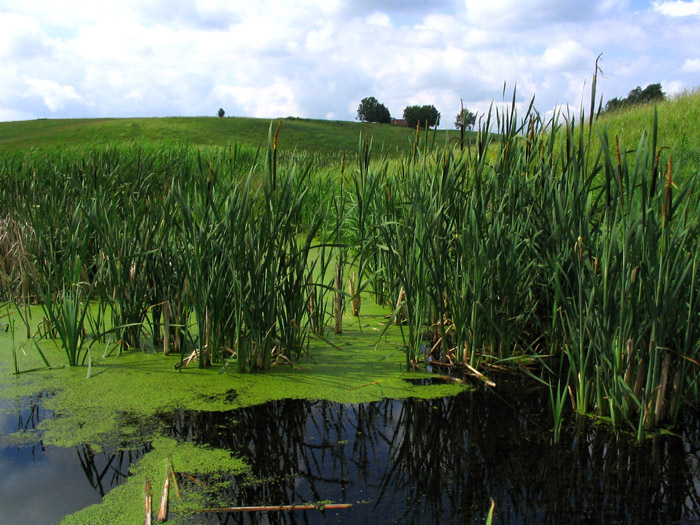 ЗНАЧЕНИЕ БОЛОТ В ПРИРОДЕ                             Вывод: болото - важная часть экосистемы планеты, его надо…